La presente procedura ha lo scopo di regolamentare le modalità per la corretta gestione delle infrastrutture e delle opere civili e impiantistiche dell’Istituto. L’obiettivo è quello di mantenere le stesse in efficienza e di consentirne un impiego corretto.La presente procedura si applica alle infrastrutture e agli impianti presenti negli edifici che si riferiscono ai vari plessi dell’IIS Fermi che insistono nei comuni di Bagnara Calabra, S. Eufemia e Villa san Giovanni dati in consegna all’Ente Provincia da diversi decenni.Si applica a tutti gli interventi di manutenzione periodica e correttiva effettuati, da personale esternoinviato dalla Provincia di Reggio Calabria in quanto proprietario dell’immobile.La scuola richiede gli interventi agli Enti preposti per manutenere le infrastrutture necessarie ed ottenere la conformità ai requisiti dei servizi erogati.Le infrastrutture comprendono:Edifici e loro parti, impianti (elettrico, antincendio, termico, idrico, ecc.), spazi di lavoro (aule, laboratori, locali attività, ecc.) e servizi connessi, presidi antincendio ecc.;Nell'articolo 117 della Costituzione, l'edilizia scolastica non è menzionata. Tuttavia, la Corte costituzionale ha chiarito che nella relativa disciplina «si intersecano più materie, quali il "governo del territorio", "l'energia" e la "protezione civile", tutte rientranti nella competenza concorrente» (sentenze 62/2013, 284/2016 e, da ultimo, 71/2018).Con riferimento alla realizzazione, fornitura e manutenzione ordinaria e straordinaria degli edifici scolastici, la L. 23/1996 (art. 3) ha stabilito che provvedono le province, per quelli da destinare a sede di scuole di istruzione secondaria di secondo grado.In particolare il D.Lgs. 81/08 all’art. 18 (Obblighi del datore di lavoro e del dirigente) prevede:Gli obblighi relativi agli interventi strutturali e di manutenzione necessari per assicurare, ai sensi del presente decreto legislativo, la sicurezza dei locali e degli edifici assegnati in uso a pubbliche amministrazioni o a pubblici uffici, ivi comprese le istituzioni scolastiche ed educative, restano a carico dell’amministrazione tenuta, per effetto di norme o convenzioni, alla loro fornitura e manutenzione. In tale caso gli obblighi previsti dal presente decreto legislativo, relativamente ai predetti interventi, si intendono assolti, da parte dei dirigenti o funzionari preposti agli uffici interessati, con la richiesta del loro adempimento all’amministrazione competente o al soggetto che ne ha l’obbligo giuridico.I Dirigenti delle Istituzioni Scolastiche sono esentati da qualsiasi responsabilità civile , amministrativa e penale qualora abbiano tempestivamente richiesto gli interventi strutturali e di manutenzione di cui al comma 3, necessari per assicurare la sicurezza dei locali e degli edifici assegnati, adottando le misure di carattere gestionale di propria competenza nei limiti delle risorse disponibili a legislazione vigente. In ogni caso gli interventi relativi all’installazione degli impianti e alla loro verifica periodica e gliinterventi strutturali e di manutenzione riferiti ad aree e spazi degli edifici non assegnati alle Istituzioni Scolastiche nonché ai vani e locali tecnici e ai tetti e sottotetti delle sedi delle Istituzioni Scolastiche restano a carico dell’amministrazione tenuta, ai sensi delle norme o delle convenzioni vigenti, alla loro fornitura e manutenzione. Qualora i Dirigenti, sulla base della valutazione svolta, con la diligenza del buon padre di famiglia, rilevino la sussistenza di un pericolo grave e immediato, possono interdire parzialmente o totalmente l’utilizzo dei locali e degli edifici assegnati, nonché ordinarne l’evacuazione, dandone tempestiva comunicazione all’amministrazione tenuta, ai sensi delle norme o delle convenzioni vigenti, alla loro fornitura e manutenzione, nonché alla competente autorità di pubblica sicurezza. Nei casi di cui al periodo precedente non si applicano gli articoli 331, 340 e 658 del codice penale.Bisogna inoltre precisare che mentre l’obbligo di intervento strutturale per garantire la sicurezza degli edifici utilizzati per attività scolastiche spetta all’Ente proprietario, il Dirigente Scolastico ha sempre il dovere di richiederne l’intervento e di vigilare sul suo adempimento, attraverso comunicazioni e segnalazioni rivolte all’Ente proprietario stesso.L’obiettivo primario della manutenzione, ordinaria e straordinaria, è garantire la sicurezza, funzionalità e vivibilità degli edifici scolastici e, qualora necessario, un adeguamento funzionale e normativo degli immobili. La manutenzione ordinaria programmata, le riparazioni e gli interventi di riqualificazione di piccola entità negli edifici scolastici garantiscono il mantenimento in efficienza degli impianti e delle strutture, con conseguente mantenimento degli standard di sicurezza.Per ogni sede scolastica è presente un registro dei controlli periodici ove sono annotati tutti gli interventi ed i controlli relativi all'efficienza degli impianti elettrici, dell'illuminazione di sicurezza, dei presidi antincendio, dei dispositivi di sicurezza e di controllo, delle aree a rischio specifico e dell'osservanza della limitazione dei carichi d'incendio nei vari ambienti dell'attività. Tale registro mantenuto aggiornato (da parte dell’Ente Locale) è disponibile per i controlli da parte dell'autori tà competente.La verifica dell’effettuazione della manutenzione ordinaria delle infrastrutture e dei presidi antincendio (da parte dell’Ente Locale) è gestita dall’Ufficio Tecnico che verifica che siano rispettate le periodicità in conformità alla normativa vigente, segnalando eventuali difformità al Dirigente Scolastico.La Registrazione di tali interventi avviene da parte delle Ditte incaricate dall’Ente Locale con il controllo dell’Ufficio Tecnico, sul “Registro dei controlli periodici”, provvedendo, in caso di necessità, ad allegare al registro i rapporti di intervento rilasciati.Ogni persona che riscontra un guasto o un deterioramento deve segnalarlo immediatamente al Responsabile dell’Ufficio Tecnico che, a seconda dei casi, richiede l’intervento direttamente all’Ente Locale che contatterà i fornitori dei servizi di assistenza e manutenzione. Tale segnalazione viene documentata dal Responsabile dell’Ufficio Tecnico.	Registro della sicurezza antincendio e dei controlli periodici	Registro della sicurezza antincendio e dei controlli periodici DVRRelazione Tecnica RSPPComunicazioni del DS all’Ente Locale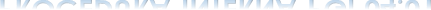 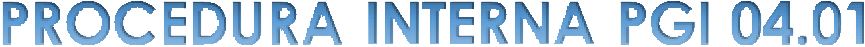 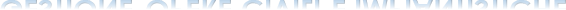 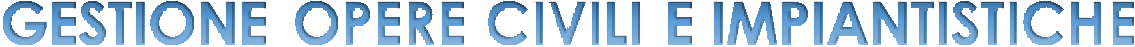 INDICE DEI CONTENUTIINDICE DEI CONTENUTIINDICE DEI CONTENUTIINDICE DEI CONTENUTIINDICE DEI CONTENUTI1.1.SCOPOSCOPOSCOPO2.2.CAMPO DI APPLICAZIONECAMPO DI APPLICAZIONECAMPO DI APPLICAZIONE3.3.RESPONSABILITA’RESPONSABILITA’RESPONSABILITA’4.4.MODALITA’ OPERATIVEMODALITA’ OPERATIVEMODALITA’ OPERATIVE4.14.1MANUTENZIONE DEGLI EDIFICIMANUTENZIONE DEGLI EDIFICIMANUTENZIONE DEGLI EDIFICI5.5.MODULISTICAMODULISTICAMODULISTICA6.6.INFORMAZIONI DOCUMENTATEINFORMAZIONI DOCUMENTATEINFORMAZIONI DOCUMENTATEREVISIONIREVISIONIREVISIONIREVISIONIREVISIONIN° REV.DATA APPROV.DATA APPROV.DESCRIZIONEDESCRIZIONE0029.09.202129.09.2021Prima Emissione della proceduraPrima Emissione della proceduraStesura il 29.09.2021DirezioneStesura il 29.09.2021DirezioneStesura il 29.09.2021DirezioneVerificata e Approvata29.09.2021DirezioneEmessa il 29.09.2021RSGQ